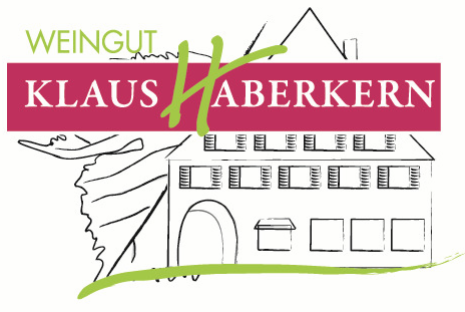 2019erMerlot trockenHerkunft:		DeutschlandWürttembergRegion UnterlandErlenbacher KaybergJahrgang:		2019Rebsorte: 		MerlotQualitätsstufe:	Qualitätswein 			GutsabfüllungWeinbeschreibung:Tiefes Rubinrot mit ziegelroten Reflexen im Glas. In der Nase eine Fülle von beerigen Aromen wie Maulbeere und Brombeere; ein Hauch vegetativen Noten und leichte Röstaromen von Kaffee, Karamell und Schokolade. Schöne Fruchtsüße mit fein eingebundenen Tanninen und Harmonischen Abgang.Trinkempfehlung:Hervorragend zu gegrillten Steaks – medium/medium rare gebraten, Wildgerichten oder gerne auch zu Rinderschmorbraten. Einfach köstlich! Trinktemperatur: 	16-18°CAnalyse:  			6,3 g/l Restsüße 	4,8 g/l Säure	14 % Alkohol					Lagerfähigkeit:  	4-6 Jahre					Bodenart:			Schilfsandstein